WALT use inference, giving evidence from the text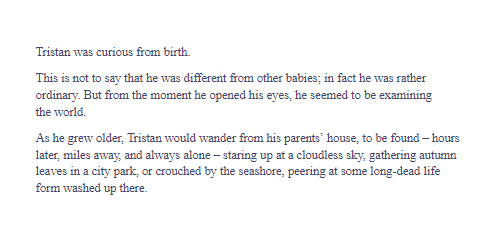 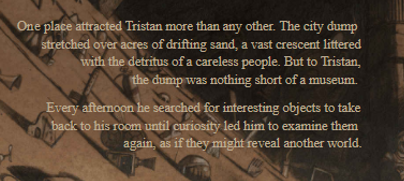 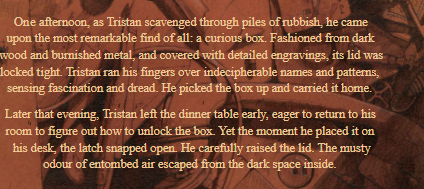 What do we learn about Tristan from these extracts?  Give two ideas using evidence from the text.What evidence is there that Tristan doesn’t view rubbish the same way as other people?What is strange or different about the box he finds?  List two different ideas with evidence from the text.What do you think the box is for?  Predict what might happen next in the story.